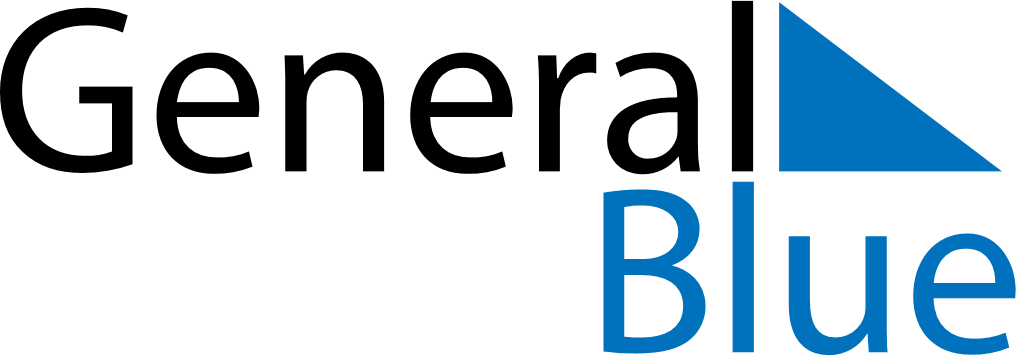 October 2026October 2026October 2026October 2026GermanyGermanyGermanyMondayTuesdayWednesdayThursdayFridaySaturdaySaturdaySunday12334National HolidayNational Holiday567891010111213141516171718192021222324242526272829303131